					MAPA SWIATA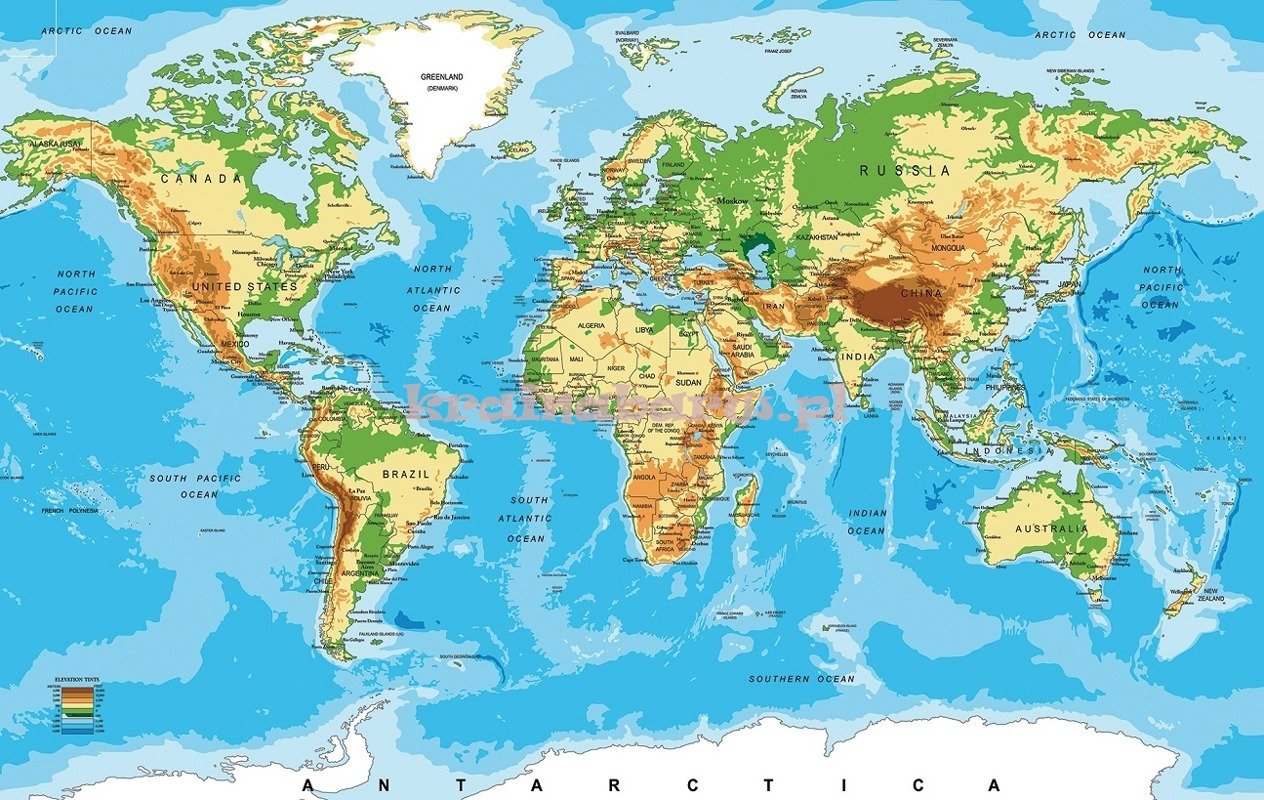 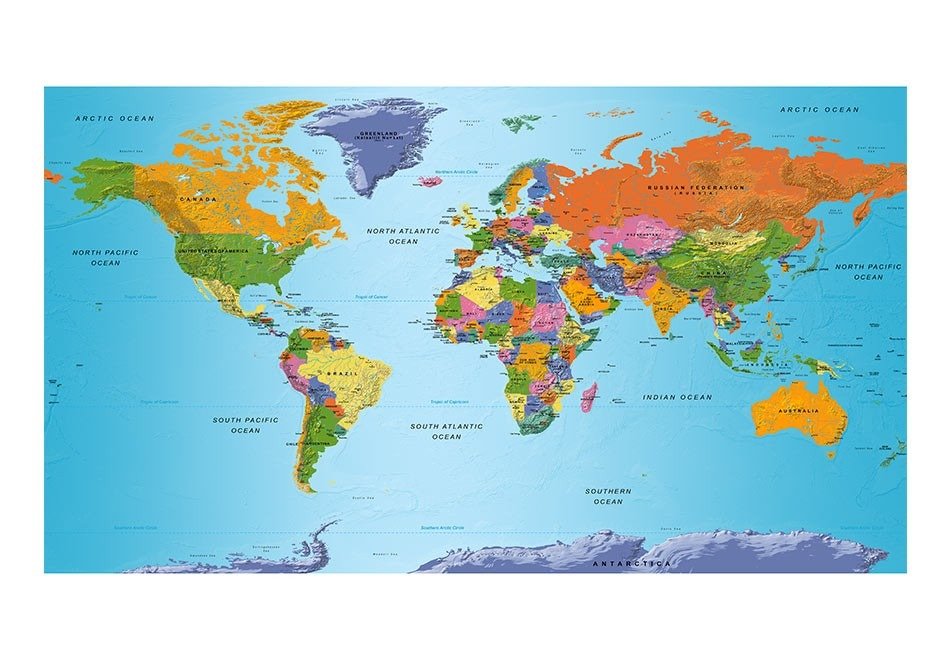 